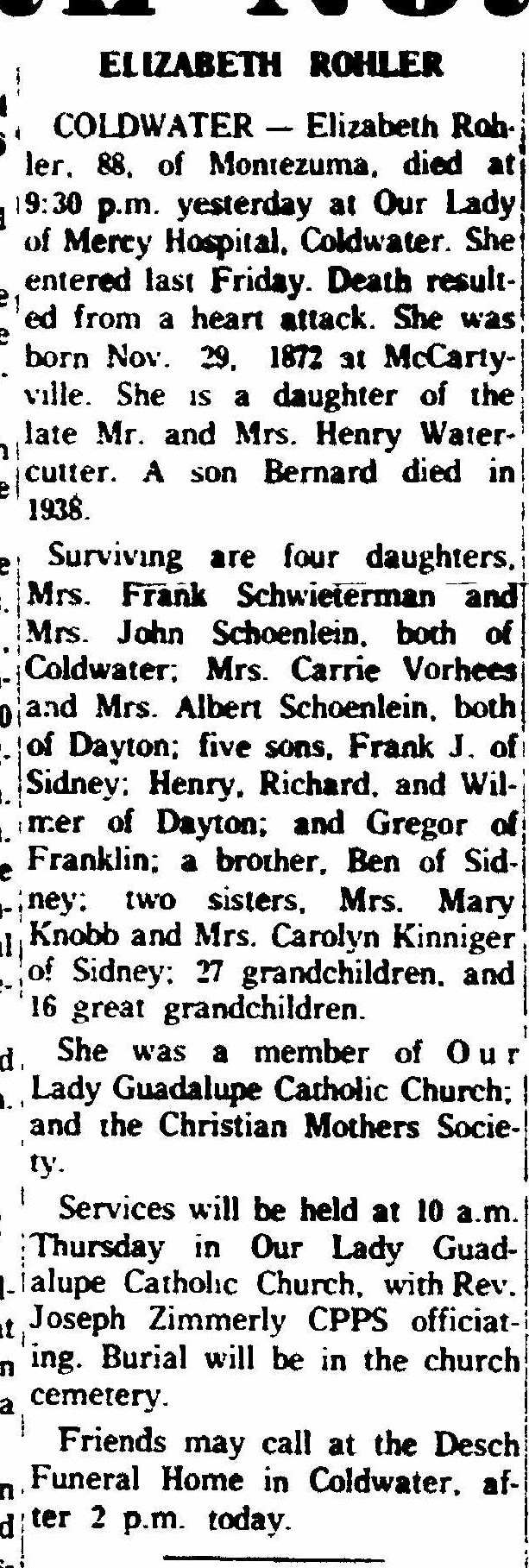 Obituary of Elizabeth Watercutter Rohler, sister of Mary Watercutter KnobThe Lima News6 Jun 1961Page 2, col 8